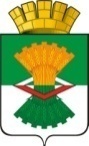 АДМИНИСТРАЦИЯ МАХНЁВСКОГО МУНИЦИПАЛЬНОГО ОБРАЗОВАНИЯПОСТАНОВЛЕНИЕ17 января 2019 года № 24п.г.т. МахнёвоОб утверждении Порядка составления и утверждения планафинансово-хозяйственной деятельности муниципальных автономных и бюджетных учреждений, подведомственных Администрации Махнёвского муниципального образованияС  целью единого подхода к составлению и утверждению плана финансово-хозяйственной деятельности муниципальных автономных и бюджетных учреждений, подведомственных Администрации Махнёвского муниципального образования, руководствуясь приказом Министерства финансов Российской Федерации от 28 июля 2010 года №81-н                                 «О требованиях к плану финансово-хозяйственной деятельности государственного (муниципального) учреждения» (в ред. Приказов Минфина России от 02.10.2012 N 132н, от 23.09.2013 N 98н, от 27.12.2013 N 140н,                  от 24.09.2015 N 140н, от 29.08.2016 N 142н, от 13.12.2017 N 227н)ПОСТАНОВЛЯЮ:1. Утвердить Порядок составления и утверждения плана финансово-хозяйственной деятельности муниципальных автономных и бюджетных учреждений, подведомственных Администрации Махнёвского муниципального образования, согласно Приложения к настоящему постановлению.2. Настоящее постановление применять при составлении плана финансово-хозяйственной деятельности подведомственных бюджетных и автономных учреждений на 2019 год и последующие периоды. 3. Настоящее постановление опубликовать в газете «Алапаевская искра» и разместить на официальном сайте Махнёвского муниципального образования.4. Контроль за исполнением настоящего постановления оставляю за собой.Глава Махнёвского муниципального образования                                                              А.В.ЛызловУТВЕРЖДЕН Постановлением администрации Махнёвского муниципального образованияот 17.01.2018  № 24Порядоксоставления и утверждения плана финансово-хозяйственной деятельности муниципальных автономных и бюджетных учреждений, подведомственных Администрации Махнёвского муниципального образования Общие положения1.1. Настоящий Порядок устанавливает общий порядок составления и утверждения плана финансово-хозяйственной деятельности (далее – План) муниципальных автономных и бюджетных учреждений Махнёвского муниципального образования. 1.2. Муниципальные  бюджетные и автономные учреждения (далее – учреждение), их обособленные (структурные) подразделения без прав юридического лица, осуществляющие полномочия по ведению бухгалтерского учета (далее – подразделение), составляют План в соответствии с настоящим Порядком.Орган, осуществляющий функции и полномочия учредителя (далее – учредитель), вправе установить особенности составления и утверждения Плана для отдельных учреждений.1.3. План составляется на финансовый год в случае, если Решение о бюджете утверждается на один финансовый год, либо на финансовый год и плановый период, если Решение о бюджете утверждается на очередной финансовый год и плановый период.  2. Составление плана2.1 План составляется учреждением (подразделением) на этапе формирования проекта бюджета на очередной финансовый год и плановый период в рублях с точностью до двух знаков после запятой в соответствии с образцом, согласно Приложения № 1к настоящему Порядку. 2.2     План ФХД должен из следующих частей:заголовочная; содержательная; оформляющая. 2.3 В заголовочной части Плана указываются:грифы утверждения и согласования документа, содержащие наименование должности, подпись (и ее расшифровку) лица, уполномоченного утверждать (согласовывать) План, и дату утверждения (согласования);наименование документа;дата составления документа;наименование учреждения;идентификационный номер налогоплательщика (ИНН) учреждения (подразделения);значение кода причины постановки на учет (КПП) учреждения;наименование органа, осуществляющего функции и полномочия учредителя;адрес фактического местонахождения учреждения;код по реестру участников бюджетного процесса, а также юридических лиц, не являющихся участниками бюджетного процесса;финансовый год (финансовый год и плановый период), на который представлены содержащиеся в документе сведения;наименование единиц измерения показателей, включаемых в План.2.4 Содержательная часть Плана состоит из текстовой (описательной) части и табличной части.2.5 В текстовой (описательной) части Плана указываются:цели деятельности учреждения в соответствии с уставом учреждения;виды деятельности учреждения (подразделения), относящиеся к его основным видам деятельности в соответствии с уставом учреждения;перечень услуг (работ), относящихся в соответствии с уставом к основным видам деятельности учреждения (подразделения), предоставление которых для физических и юридических лиц осуществляется за плату;общая балансовая стоимость недвижимого муниципального имущества на дату составления Плана (в разрезе стоимости имущества, закрепленного собственником имущества за учреждением на праве оперативного управления; приобретенного учреждением за счет выделенных собственником имущества учреждения средств; приобретенного учреждением за счет доходов, полученных от иной приносящей доход деятельности);общая балансовая стоимость движимого муниципального имущества на дату составления Плана, в том числе балансовая стоимость особо ценного движимого имущества.2.6 В табличную часть Плана включаются следующие таблицы приложения N 1 к настоящему Порядку:таблица 1 "Показатели финансового состояния муниципального учреждения (подразделения)" (далее - Таблица 1);таблица 2 "Показатели по поступлениям и выплатам муниципального учреждения (подразделения)" (далее - Таблица 2);таблица 2.1 "Показатели выплат по расходам на закупку товаров, работ, услуг учреждения (подразделения)" (далее - Таблица 2.1) (прилагается);таблица 3 "Сведения о средствах, поступающих во временное распоряжение учреждения (подразделения)" (далее - Таблица 3);таблица 4 "Справочная информация" (далее - Таблица 4);В Таблице 2:по строкам 500, 600 в графах 4 - 9 указываются планируемые суммы остатков средств на начало и на конец планируемого года, если указанные показатели, по решению органа, осуществляющего функции и полномочия учредителя, планируются на этапе формирования проекта Плана либо указываются фактические остатки средств при внесении изменений в утвержденный План после завершения отчетного финансового года;в графе 3 по строкам 110 - 180, 300 - 420 указываются коды классификации операций сектора государственного управления, по строкам 210 - 270 указываются коды видов расходов бюджетов, коды классификации операций сектора государственного управления;по строке 120 в графе 9 указываются плановые показатели по доходам от грантов, предоставление которых из соответствующего бюджета бюджетной системы Российской Федерации осуществляется по кодам 613 "Гранты в форме субсидии бюджетным учреждениям" или 623 "Гранты в форме субсидии автономным учреждениям" видов расходов бюджетов, а также грантов, предоставляемых физическими и юридическими лицами, в том числе международными организациями и правительствами иностранных государств;по строкам 210 - 260 в графах 5 - 9 указываются плановые показатели только в случае принятия органом, осуществляющим функции и полномочия учредителя, решения о планировании выплат по соответствующим расходам раздельно по источникам их финансового обеспечения.При этом плановые показатели по расходам по строке 260 графы 4 на соответствующий финансовый год должны быть равны показателям граф 4 - 6 по строке 0001 Таблицы 2.1.В Таблице 2.1: в графах 7 - 12 указываются:по строке 1001 - суммы оплаты в соответствующем финансовом году по контрактам (договорам), заключенным до начала очередного финансового года, при этом в графах 7 - 9 указываются суммы оплаты по контрактам, заключенным в соответствии с Федеральным законом от 05.04.2013 N 44-ФЗ "О контрактной системе в сфере закупок товаров, работ, услуг для обеспечения государственных и муниципальных нужд" (далее - Федеральный закон от 05.04.2013 N 44-ФЗ), а в графах 10 - 12 по договорам, заключенным в соответствии с Федеральным законом от 18 июля 2011 года N 223-ФЗ               "О закупках товаров, работ, услуг отдельными видами юридических лиц" (далее - Федеральный закон от 18.07.2011 N 223-ФЗ);по строке 2001 - в разрезе года начала закупки указываются суммы планируемых в соответствующем финансовом году выплат по контрактам (договорам), для заключения которых планируется начать закупку, при этом в графах 7 - 9 указываются суммы планируемых выплат по контрактам, для заключения которых в соответствующем году согласно Федеральному закону от 05.04.2013 N 44-ФЗ планируется разместить извещение об осуществлении закупки товаров, работ, услуг для обеспечения государственных или муниципальных нужд либо направить приглашение принять участие в определении поставщика (подрядчика, исполнителя) или проект контракта, а в графах 10 - 12 указываются суммы планируемых выплат по договорам, для заключения которых в соответствии с Федеральным законом от 18.07.2011 N 223-ФЗ осуществляется закупка (планируется начать закупку) в порядке, установленном положением о закупке.При этом необходимо обеспечить соотношение следующих показателей:1) показатели граф 4 - 12 по строке 0001 должны быть равны сумме показателей соответствующих граф по строкам 1001 и 2001;2) показатели графы 4 по строкам 0001, 1001 и 2001 должны быть равны сумме показателей граф 7 и 10 по соответствующим строкам;3) показатели графы 5 по строкам 0001, 1001 и 2001 должны быть равны сумме показателей граф 8 и 11 по соответствующим строкам;4) показатели графы 6 по строкам 0001, 1001 и 2001 должны быть равны сумме показателей граф 9 и 12 по соответствующим строкам;5) показатели по строке 0001 граф 7 - 9 по каждому году формирования показателей выплат по расходам на закупку товаров, работ, услуг:а) для бюджетных учреждений не могут быть меньше показателей по строке 260 в графах 5 - 7 Таблицы 2 на соответствующий год;б) для автономных учреждений не могут быть меньше показателей по строке 260 в графе 7 Таблицы 2 на соответствующий год;6) для бюджетных учреждений показатели строки 0001 граф 10 - 12 не могут быть больше показателей строки 260 графы 8 Таблицы 2 на соответствующий год;7) показатели строки 0001 граф 10 - 12 должны быть равны нулю, если все закупки товаров, работ и услуг осуществляются в соответствии с Федеральным законом от 05.04.2013 N 44-ФЗ.Таблица 3 заполняется в случае принятия органом, осуществляющим функции и полномочия учредителя, решения об отражении операций со средствами, поступающими во временное распоряжение учреждения (подразделения), в разрезе содержащихся в ней плановых показателей. В этом случае строка 030 графы 3 Таблицы 4 не заполняется.При этом:по строкам 010, 020 в графе 3 Таблицы 3 указываются планируемые суммы остатков средств во временном распоряжении на начало и на конец планируемого года, если указанные показатели по решению учредителя, отражаются на этапе формирования проекта Плана либо указываются фактические остатки указанных средств при внесении изменений в План после завершения отчетного финансового года.2.7 В целях формирования показателей плана по поступлениям и выплатам, включенных в табличную часть Плана, муниципальное учреждение составляет на этапе формирования проекта бюджета на очередной финансовый год (на очередной финансовый год и плановый период) План, исходя из представленной учредителем информации о планируемых объемах расходных обязательств:- субсидий на финансовое обеспечение выполнения муниципального задания;- субсидий, предоставляемых в соответствии с абзацем вторым пункта 1 статьи 78.1 Бюджетного кодекса Российской Федерации;-  субсидий на осуществление капитальных вложений в объекты капитального строительства муниципальной собственности или приобретение объектов недвижимого имущества в муниципальную собственность;- грантов в форме субсидий, в том числе предоставляемых по результатам конкурсов;- публичных обязательств перед физическими лицами в денежной форме, полномочия по исполнению которых от имени Администрации Махнёвского муниципального образования планируется передать в установленном порядке учреждению;- бюджетных инвестиций (в части переданных полномочий муниципального заказчика в соответствии с Бюджетным кодексом Российской Федерации).2.8 Плановые показатели Плана по поступлениям формируются учреждением (подразделением) с указанием, в том числе:субсидий на финансовое обеспечение выполнения муниципального задания;субсидий, предоставляемых в соответствии с абзацем вторым пункта 1 статьи 78.1 Бюджетного кодекса Российской Федерации;субсидий на осуществление капитальных вложений в объекты капитального строительства муниципальной собственности или приобретение объектов недвижимого имущества в муниципальную собственность;грантов в форме субсидий, в том числе предоставляемых по результатам конкурсов;поступлений от оказания учреждением (подразделением) услуг (выполнения работ), относящихся в соответствии с уставом учреждения (положением подразделения) к его основным видам деятельности, предоставление которых для физических и юридических лиц осуществляется на платной основе, а также поступлений от иной приносящей доход деятельности;в Таблице 4 справочно указываются суммы публичных нормативных обязательств перед физическим лицом, подлежащих исполнению в денежной форме, полномочия по исполнению которых от имени органа местного самоуправления переданы в установленном порядке учреждению (подразделению), бюджетных инвестиций в части переданных в соответствии с Бюджетным кодексом Российской Федерации полномочий муниципального заказчика, а также сведения о средствах во временном распоряжении учреждения (подразделения), при принятии органом, осуществляющим функции и полномочия учредителя учреждения (подразделения), соответствующего решения.Суммы, указанные в абзацах втором, третьем, четвертом, пятом настоящего пункта, формируются учреждением (с учетом сумм по подразделениям) на основании информации, полученной от органа, осуществляющего функции и полномочия учредителя, в соответствии с пунктом 6 настоящего Порядка.Суммы, указанные в абзаце шестом настоящего пункта, учреждение (подразделение) рассчитывает исходя из планируемого объема оказания услуг (выполнения работ) и планируемой стоимости их реализации, в соответствии с порядком определения платы, установленным органом, осуществляющим функции и полномочия учредителя.Плановые показатели по поступлениям указываются в разрезе видов услуг (работ) с детализацией до уровня групп и статей классификации операций сектора государственного управления бюджетной классификации Российской Федерации по каждому виду услуг.2.9 Плановые показатели по выплатам формируются учреждением (подразделением) в разрезе выплат, указанных в форме Плана с детализацией до уровня групп и статей классификации операций сектора государственного управления бюджетной классификации Российской Федерации по каждому виду услуг.К представляемому на утверждение проекту Плана прилагаются расчеты (обоснования) плановых показателей по выплатам, использованные при формировании Плана, являющиеся справочной информацией к Плану, формируемые по форме согласно Приложения N 2 к настоящему Порядку.Форматы таблиц Приложения N 2  к настоящим Требованиям носят рекомендательный характер и при необходимости могут быть изменены                 (с соблюдением структуры, в том числе строк и граф таблицы) и дополнены иными графами, строками, а также дополнительными реквизитами и показателями, в том числе кодами показателей по соответствующим классификаторам технико-экономической и социальной информации.Учреждение вправе применять дополнительные расчеты (обоснования) показателей, отраженных в таблицах Приложения N 2 к настоящему Порядку, в соответствии с разработанными им дополнительными таблицами.В случае если в соответствии со структурой затрат отдельные виды выплат учреждением не осуществляются, то соответствующие расчеты (обоснования) к показателям Плана не формируются.Расчеты (обоснования) плановых показателей по выплатам формируются с учетом норм трудовых, материальных, технических ресурсов, используемых для оказания учреждением (подразделением) услуг (выполнения работ).Расчеты (обоснования) плановых показателей по выплатам за счет субсидий, предоставляемых в соответствии с бюджетным законодательством Российской Федерации, осуществляются с учетом затрат, применяемых при обосновании бюджетных ассигнований главными распорядителями бюджетных средств в целях формирования проекта решения о бюджете Махнёвского муниципального образования на очередной финансовый год и плановый период, а также с учетом требований, установленных нормативными правовыми актами, в том числе ГОСТами, СНиПами, СанПиНами, стандартами, порядками и регламентами (паспортами) оказания муниципальной услуги.Расчеты (обоснования) плановых показателей по выплатам формируются раздельно по источникам их финансового обеспечения в случае принятия органом, осуществляющим функции и полномочия учредителя, решения о планировании выплат по соответствующим расходам (по строкам 210 - 270 в графах 5 - 9) раздельно по источникам их финансового обеспечения.В расчет (обоснование) плановых показателей выплат персоналу (строка 210 Таблицы 2) включаются расходы на оплату труда, компенсационные выплаты, включая пособия, выплачиваемые из фонда оплаты труда, а также страховые взносы на обязательное пенсионное страхование, на обязательное социальное страхование на случай временной нетрудоспособности и в связи с материнством, на обязательное социальное страхование от несчастных случаев на производстве и профессиональных заболеваний, на обязательное медицинское страхование.При расчете плановых показателей по оплате труда учитывается расчетная численность работников, включая основной персонал, вспомогательный персонал, административно-управленческий персонал, обслуживающий персонал, расчетные должностные оклады, ежемесячные надбавки к должностному окладу, районные коэффициенты, стимулирующие выплаты, компенсационные выплаты, в том числе за работу с вредными и (или) опасными условиями труда, при выполнении работ в других условиях, отклоняющихся от нормальных, а также иные выплаты, предусмотренные законодательством Российской Федерации, локальными нормативными актами учреждения в соответствии с утвержденным штатным расписанием, а также индексация указанных выплат.При расчете плановых показателей выплат компенсационного характера персоналу учреждений, не включаемых в фонд оплаты труда, учитываются выплаты по возмещению работникам (сотрудникам) расходов, связанных со служебными командировками, возмещению расходов на прохождение медицинского осмотра, иные компенсационные выплаты работникам, предусмотренные законодательством Российской Федерации, локальными нормативными актами учреждения.При расчете плановых показателей страховых взносов в Пенсионный фонд Российской Федерации на обязательное пенсионное страхование, в Фонд социального страхования Российской Федерации на обязательное социальное страхование на случай временной нетрудоспособности и в связи с материнством, в Федеральный фонд обязательного медицинского страхования на обязательное медицинское страхование, а также страховых взносов на обязательное социальное страхование от несчастных случаев на производстве и профессиональных заболеваний учитываются тарифы страховых взносов, установленные законодательством Российской Федерации.Расчет (обоснование) плановых показателей социальных и иных выплат населению (строка 220 Таблицы 2), не связанных с выплатами работникам, возникающими в рамках трудовых отношений (расходов по социальному обеспечению населения вне рамок систем государственного пенсионного, социального, медицинского страхования), в том числе на оплату медицинского обслуживания, оплату путевок на санаторно-курортное лечение и в детские оздоровительные лагеря, а также выплат бывшим работникам учреждений, в том числе к памятным датам, профессиональным праздникам, осуществляется с учетом количества планируемых выплат в год и их размера.Расчет (обоснование) расходов по уплате налогов, сборов и иных платежей (строка 230 Таблицы 2) осуществляется с учетом объекта налогообложения, особенностей определения налоговой базы, налоговых льгот, оснований и порядка их применения, а также налоговой ставки, порядка и сроков уплаты по каждому налогу в соответствии с законодательством Российской Федерации о налогах и сборах.Расчет (обоснование) плановых показателей безвозмездных перечислений организациям (строка 240 Таблицы 2) осуществляется с учетом количества планируемых безвозмездных перечислений организациям в год и их размера.Расчет (обоснование) прочих расходов (кроме расходов на закупку товаров, работ, услуг) (строка 250 Таблицы 2) осуществляется по видам выплат с учетом количества планируемых выплат в год и их размера.В расчет расходов на закупку работ, услуг (строка 260 Таблицы 2) включаются расходы на оплату услуг связи, транспортных услуг, коммунальных услуг, на оплату аренды имущества, содержание имущества, прочих работ и услуг (к примеру, услуг по страхованию, в том числе обязательному страхованию гражданской ответственности владельцев транспортных средств, медицинских осмотров, информационных услуг, консультационных услуг, экспертных услуг, типографских работ, научно-исследовательских работ), определяемых с учетом требований к закупаемым заказчиками отдельным видам товаров, работ, услуг в соответствии с законодательством Российской Федерации о контрактной системе в сфере закупок товаров, работ для обеспечения муниципальных нужд.Расчет плановых показателей на оплату услуг связи должен учитывать количество абонентских номеров, подключенных к сети связи, цены услуг связи, ежемесячную абонентскую плату в расчете на один абонентский номер, количество месяцев предоставления услуги; размер повременной оплаты междугородних, местных телефонных соединений, а также стоимость услуг при повременной оплате услуг телефонной связи; количество пересылаемой корреспонденции, в том числе с использованием фельдъегерской и специальной связи, стоимость пересылки почтовой корреспонденции за единицу услуги, стоимость аренды интернет-канала, повременной оплаты за интернет-услуги или оплата интернет-трафика.Расчет (обоснование) плановых показателей по оплате транспортных услуг осуществляется с учетом видов услуг по перевозке (транспортировке) грузов, пассажирских перевозок (количества заключенных договоров) и стоимости указанных услуг.Расчет (обоснование) плановых показателей по оплате коммунальных услуг включает в себя расчеты расходов на газоснабжение (иные виды топлива), на электроснабжение, теплоснабжение, горячее водоснабжение, холодное водоснабжение и водоотведение с учетом количества заключенных договоров о предоставлении коммунальных услуг, объектов, тарифов на оказание коммунальных услуг (в том числе с учетом применяемого одноставочного, дифференцированного по зонам суток или двухставочного тарифа на электроэнергию), расчетной потребности планового потребления услуг и затраты на транспортировку топлива (при наличии).Расчеты (обоснования) расходов на оплату аренды имущества, в том числе объектов недвижимого имущества, определяются с учетом арендуемой площади (количества арендуемого оборудования, иного имущества), количества месяцев (суток, часов) аренды, цены аренды в месяц (сутки, час), а также стоимости возмещаемых услуг (по содержанию имущества, его охране, потребляемых коммунальных услуг).Расчеты (обоснования) расходов на содержание имущества осуществляются с учетом планов ремонтных работ и их сметной стоимости, определенной с учетом необходимого объема ремонтных работ, графика регламентно-профилактических работ по ремонту оборудования, требований к санитарно-гигиеническому обслуживанию, охране труда (включая уборку помещений и территории, вывоз твердых бытовых отходов, мойку, химическую чистку, дезинфекцию, дезинсекцию), а также правил его эксплуатации для оказания муниципальной услуги.Расчеты (обоснования) расходов на оплату работ и услуг, не относящихся к расходам на оплату услуг связи, транспортных расходов, коммунальных услуг, расходов на аренду имущества, а также работ и услуг по его содержанию, включают в себя расчеты необходимых выплат на страхование, в том числе на обязательное страхование гражданской ответственности владельцев транспортных средств, типографские услуги, информационные услуги с учетом количества печатных изданий, количества подаваемых объявлений, количества приобретаемых бланков строгой отчетности, приобретаемых периодических изданий.Страховая премия (страховые взносы) определяется в соответствии с количеством застрахованных работников, застрахованного имущества, с учетом базовых ставок страховых тарифов и поправочных коэффициентов к ним, определяемыми с учетом технических характеристик застрахованного имущества, характера страхового риска и условий договора страхования, в том числе наличия франшизы и ее размера в соответствии с условиями договора страхования.Расходы на повышение квалификации (профессиональную переподготовку) определяются с учетом требований законодательства Российской Федерации, количества работников, направляемых на повышение квалификации и цены обучения одного работника по каждому виду дополнительного профессионального образования.Расчеты (обоснования) расходов на приобретение основных средств  (к примеру, оборудования, транспортных средств, мебели, инвентаря, бытовых приборов) осуществляются с учетом среднего срока эксплуатации амортизируемого имущества. При расчетах (обоснованиях) применяются нормы обеспеченности таким имуществом, выраженные в натуральных показателях, установленные правовыми актами, а также стоимость приобретения необходимого имущества, определенная методом сопоставимых рыночных цен (анализа рынка), заключающемся в анализе информации о рыночных ценах идентичных (однородных) товаров, работ, услуг, в том числе информации о ценах организаций-изготовителей, об уровне цен, имеющихся у органов государственной статистики, а также в средствах массовой информации и специальной литературе, включая официальные сайты в информационно-телекоммуникационной сети "Интернет" производителей и поставщиков.Расчеты (обоснования) расходов на приобретение материальных запасов осуществляются с учетом потребности в продуктах питания, лекарственных средствах, горюче-смазочных и строительных материалах, мягком инвентаре и специальной одежде, и обуви, запасных частях к оборудованию и транспортным средствам, хозяйственных товарах и канцелярских принадлежностях в соответствии с нормами обеспеченности таким имуществом, выраженными в натуральных показателях.2.10 Общая сумма расходов бюджетного учреждения на закупки товаров, работ, услуг, отраженная в Плане, подлежит детализации в плане закупок товаров, работ, услуг для обеспечения муниципальных нужд, формируемом в соответствии с законодательством Российской Федерации о контрактной системе в сфере закупок товаров, работ, услуг для обеспечения муниципальных нужд (далее - план закупок), а также в плане закупок, формируемом в соответствии с Федеральным законом от 18.07.2011                          N 223-ФЗ согласно положениям части 2 статьи 15 Федерального закона от 05.04.2013 N 44-ФЗ.2.11 При принятии учредителем решения о раздельном формировании плановых показателей по выплатам, связанным с выполнением учреждением (подразделением) муниципального задания, объемы указанных выплат в пределах общего объема субсидии на выполнение муниципального задания могут рассчитываться с превышением нормативных затрат, определенных в ведомственных порядках.2.12 При предоставлении учреждению субсидии, в соответствии с абзацем вторым пункта 1 статьи 78.1 Бюджетного кодекса Российской Федерации, субсидии на осуществление капитальных вложений в объекты капитального строительства муниципальной собственности или приобретение объектов недвижимого имущества в муниципальную собственность в соответствии со статьей 78.2 Бюджетного кодекса Российской Федерации (далее - целевая субсидия) учреждение составляет и представляет учредителю Сведения об операциях с целевыми субсидиями, предоставленными муниципальному учреждению (код формы документа по Общероссийскому классификатору управленческой документации 0501016) (далее - Сведения), по форме, утвержденной Приказом Минфина России                от 28.07.2010 N 81н.Сведения не должны содержать сведений о субсидиях, предоставленных учреждению на возмещение нормативных затрат, связанных с оказанием в соответствии с муниципальным заданием муниципальных услуг.В случае если учреждению (подразделению) предоставляется несколько целевых субсидий, показатели Сведений формируются по каждой целевой субсидии без формирования промежуточных итогов.Формирование объемов планируемых выплат, указанных в Сведениях, осуществляется в соответствии с постановлением Администрации, устанавливающим порядок предоставления целевой субсидии из бюджета Махневского муниципального образования.2.13 После утверждения в установленном порядке Решения о бюджете План и Сведения при необходимости уточняются учреждением (подразделением) и не позднее 15 дней после официального опубликования Решения о бюджете направляются на утверждение с учетом содержания пунктов 3.1 – 3.5 настоящего Порядка.Уточнение показателей Плана, связанных с выполнением муниципального задания, осуществляется с учетом показателей утвержденного муниципального задания и размера субсидии на выполнение муниципального задания.2.14 План подписывается должностными лицами, ответственными за содержащиеся в Плане данные, - руководителем учреждения (подразделения) (уполномоченным им лицом), руководителем финансово-экономической службы учреждения (подразделения), главным бухгалтером учреждения (подразделения) и исполнителем документа.2.15 В целях внесения изменений в План и (или) Сведения составляются новые План и (или) Сведения, показатели которых не должны вступать в противоречие в части кассовых операций по выплатам, проведенным до внесения изменения в План и (или) Сведения, а также с показателями планов закупок, указанных в пункте 2.10 настоящего Порядка.2.16 Внесение в План изменений, не связанных с принятием решения о бюджете, осуществляется при наличии соответствующих обоснований и расчетов на величину измененных показателей в соответствии с Бюджетным кодексом РФ.3. Порядок  утверждения плана и сведений3.1 План муниципального автономного учреждения (План с учетом изменений) утверждается руководителем автономного учреждения на основании заключения наблюдательного совета автономного учреждения. 3.2 План муниципального бюджетного учреждения (План с учетом изменений) утверждается руководителем муниципального бюджетного учреждения, если иное не установлено учредителем.3.3 План подразделения (План с учетом изменений) утверждается руководителем учреждения.3.4 Сведения, указанные в пункте 2.12 настоящего Порядка, сформированные учреждением, утверждаются  учредителем.Сведения, указанные в пункте 2.12 настоящего Порядка, сформированные учреждением для подразделения, утверждаются учреждением.3.5 Утвержденный План (План с учетом изменений) и Сведения предоставляются в Финансовый отдел Администрации Махнёвского муниципального образования в течение десяти дней с даты утверждения. 3.6 Утвержденный План (План с учетом изменений) размещается в информационно-телекоммуникационной сети «Интернет» на официальном сайте www.bus.gov.ru.Приложение N 1к ПорядкуПОКАЗАТЕЛИ ФИНАНСОВОГО СОСТОЯНИЯ МУНИЦИПАЛЬНОГО УЧРЕЖДЕНИЯ(ПОДРАЗДЕЛЕНИЯ)НА _____________ 20__ г.(последнюю отчетную дату)Таблица 1ПОКАЗАТЕЛИ ПО ПОСТУПЛЕНИЯМ И ВЫПЛАТАММУНИЦИПАЛЬНОГО УЧРЕЖДЕНИЯ (ПОДРАЗДЕЛЕНИЯ)НА _________ 20__ г.Таблица 2ПОКАЗАТЕЛИ ВЫПЛАТ ПО РАСХОДАМНА ЗАКУПКУ ТОВАРОВ, РАБОТ, УСЛУГ УЧРЕЖДЕНИЯ (ПОДРАЗДЕЛЕНИЯ)НА ______________ 20__ г.Таблица 2.1Таблица 3СВЕДЕНИЯ О СРЕДСТВАХ, ПОСТУПАЮЩИХ ВО ВРЕМЕННОЕ РАСПОРЯЖЕНИЕУЧРЕЖДЕНИЯ (ПОДРАЗДЕЛЕНИЯ)НА _______________ 20__ г.(очередной финансовый год)Таблица 4СПРАВОЧНАЯ ИНФОРМАЦИЯПриложение N 2к ПорядкуРасчеты (обоснования)к плану финансово-хозяйственной деятельностимуниципального учреждения1. Расчеты (обоснования) выплат персоналу (строка 210)Код видов расходов _________________________________________Источник финансового обеспечения ___________________________1.1. Расчеты (обоснования) расходов на оплату труда1.2. Расчеты (обоснования) выплат персоналупри направлении в служебные командировки1.3. Расчеты (обоснования) выплат персоналупо уходу за ребенком1.4. Расчеты (обоснования) страховых взносовна обязательное страхование в Пенсионный фондРоссийской Федерации, в Фонд социального страхованияРоссийской Федерации, в Федеральный фондобязательного медицинского страхования<*> Указываются страховые тарифы, дифференцированные по классам профессионального риска, установленные Федеральным законом от 22 декабря . N 179-ФЗ "О страховых тарифах на обязательное социальное страхование от несчастных случаев на производстве и профессиональных заболеваний на 2006 год" ("Собрание законодательства Российской Федерации", 2005, N 52, ст. 5592; 2015, N 51, ст. 7233).2. Расчеты (обоснования) расходовна социальные и иные выплаты населениюКод видов расходов ________________________________________Источник финансового обеспечения __________________________3. Расчет (обоснование) расходов на уплату налогов,сборов и иных платежейКод видов расходов ________________________________________Источник финансового обеспечения __________________________4. Расчет (обоснование) расходовна безвозмездные перечисления организациямКод видов расходов ________________________________________Источник финансового обеспечения __________________________5. Расчет (обоснование) прочих расходов(кроме расходов на закупку товаров, работ, услуг)Код видов расходов ________________________________________Источник финансового обеспечения __________________________6. Расчет (обоснование) расходов на закупку товаров,работ, услугКод видов расходов ________________________________________Источник финансового обеспечения __________________________6.1. Расчет (обоснование) расходов на оплату услуг связи6.2. Расчет (обоснование) расходов на оплату транспортных услуг6.3. Расчет (обоснование) расходов на оплату коммунальных услуг________________________________________________________________________________________________________________________6.4. Расчет (обоснование) расходов на оплату аренды имущества6.5. Расчет (обоснование) расходов на оплату работ, услуг по содержанию имущества6.6. Расчет (обоснование) расходов на оплату прочих работ, услуг6.7. Расчет (обоснование) расходов на приобретение основных средств, материальных запасовN п/пНаименование показателяСумма, тыс. руб.1231.Нефинансовые активы, всего:из них:1.1.Общая балансовая стоимость недвижимого муниципального имущества, всегов том числе:1.1.1.Стоимость имущества, закрепленного собственником имущества за муниципальным учреждением (подразделением) на праве оперативного управления1.1.2.Стоимость имущества, приобретенного муниципальным учреждением (подразделением) за счет выделенных собственником имущества учреждения средств1.1.3.Стоимость имущества, приобретенного муниципальным учреждением (подразделением) за счет доходов, полученных от платной и иной приносящей доход деятельности1.1.4.Остаточная стоимость недвижимого муниципального имущества1.2.Общая балансовая стоимость движимого муниципального имущества, всегов том числе:1.2.1.Общая балансовая стоимость особо ценного движимого имущества1.2.2.Остаточная стоимость особо ценного движимого имущества2.Финансовые активы, всегоиз них:2.1.Денежные средства учреждения, всего2.2.в том числе: денежные средства учреждения на счетах2.3.Дебиторская задолженность по доходам, полученным за счет средств бюджета2.4.Дебиторская задолженность по выданным авансам, полученным за счет средств бюджета, всего:в том числе:2.4.1.по выданным авансам на услуги связи2.4.2.по выданным авансам на транспортные услуги2.4.3.по выданным авансам на коммунальные услуги2.4.4.по выданным авансам на услуги по содержанию имущества2.4.5.по выданным авансам на прочие услуги2.4.6.по выданным авансам на приобретение основных средств2.4.7.по выданным авансам на приобретение нематериальных активов2.4.8.по выданным авансам на приобретение непроизведенных активов2.4.9.по выданным авансам на приобретение материальных запасов2.4.10.по выданным авансам на прочие расходы2.5.Дебиторская задолженность по выданным авансам за счет доходов, полученных от платной и иной приносящей доход деятельности, всего:в том числе:2.5.1.по выданным авансам на услуги связи2.5.2.по выданным авансам на транспортные услуги2.5.3.по выданным авансам на коммунальные услуги2.5.4.по выданным авансам на услуги по содержанию имущества2.5.5.по выданным авансам на прочие услуги2.5.6.по выданным авансам на приобретение основных средств2.5.7.по выданным авансам на приобретение нематериальных активов2.5.8.по выданным авансам на приобретение непроизведенных активов2.5.9.по выданным авансам на приобретение материальных запасов2.5.10.по выданным авансам на прочие расходы3.Обязательства, всегоиз них:3.1.Просроченная кредиторская задолженность3.2.Кредиторская задолженность по расчетам с поставщиками и подрядчиками за счет средств бюджета, всего:в том числе:3.2.1.по начислениям на выплаты по оплате труда3.2.2.по оплате услуг связи3.2.3.по оплате транспортных услуг3.2.4.по оплате коммунальных услуг3.2.5.по оплате услуг по содержанию имущества3.2.6.по оплате прочих услуг3.2.7.по приобретению основных средств3.2.8.по приобретению нематериальных активов3.2.9.по приобретению непроизведенных активов3.2.10.по приобретению материальных запасов3.2.11.по оплате прочих расходов3.2.12.по платежам в бюджет3.2.13.по прочим расчетам с кредиторами3.3.Кредиторская задолженность по расчетам с поставщиками и подрядчиками за счет доходов, полученных от платной и иной приносящей доход деятельности, всего:в том числе:3.3.1.по начислениям на выплаты по оплате труда3.3.2.по оплате услуг связи3.3.3.по оплате транспортных услуг3.3.4.по оплате коммунальных услуг3.3.5.по оплате услуг по содержанию имущества3.3.6.по оплате прочих услуг3.3.7.по приобретению основных средств3.3.8.по приобретению нематериальных активов3.3.9.по приобретению непроизведенных активов3.3.10.по приобретению материальных запасов3.3.11.по оплате прочих расходов3.3.12.по платежам в бюджет3.3.13.по прочим расчетам с кредиторамиНаименование показателяКод строкиКод по бюджетной классификации (указывается вид расхода)Код по бюджетной классификации (указывается КОСГУ)Объем финансового обеспечения, руб. (с точностью до двух знаков после запятой - 0,00)Объем финансового обеспечения, руб. (с точностью до двух знаков после запятой - 0,00)Объем финансового обеспечения, руб. (с точностью до двух знаков после запятой - 0,00)Объем финансового обеспечения, руб. (с точностью до двух знаков после запятой - 0,00)Объем финансового обеспечения, руб. (с точностью до двух знаков после запятой - 0,00)Объем финансового обеспечения, руб. (с точностью до двух знаков после запятой - 0,00)Наименование показателяКод строкиКод по бюджетной классификации (указывается вид расхода)Код по бюджетной классификации (указывается КОСГУ)всегов том числе:в том числе:в том числе:в том числе:в том числе:Наименование показателяКод строкиКод по бюджетной классификации (указывается вид расхода)Код по бюджетной классификации (указывается КОСГУ)всегосубсидии на финансовое обеспечение выполнения муниципального задания из  федерального бюджета, бюджета субъекта Российской Федерации, местного бюджетасубсидии, предоставляемые в соответствии с абзацем вторым пункта 1 статьи 78.1 Бюджетного кодекса Российской Федерациисубсидии на осуществление капитальных вложенийпоступления от оказания услуг (выполнения работ) на платной основе и от иной приносящей доход деятельностипоступления от оказания услуг (выполнения работ) на платной основе и от иной приносящей доход деятельностиНаименование показателяКод строкиКод по бюджетной классификации (указывается вид расхода)Код по бюджетной классификации (указывается КОСГУ)всегосубсидии на финансовое обеспечение выполнения муниципального задания из  федерального бюджета, бюджета субъекта Российской Федерации, местного бюджетасубсидии, предоставляемые в соответствии с абзацем вторым пункта 1 статьи 78.1 Бюджетного кодекса Российской Федерациисубсидии на осуществление капитальных вложенийвсегоиз них гранты1233.1456789Поступления от доходов, всего:100xxв том числе:доходы от собственности110xxxxдоходы от оказания услуг, работ, в том числе:120xxдоходы от штрафов, пеней, иных сумм принудительного изъятия130xxxxиные субсидии, предоставленные из бюджета150xxxxпрочие доходы160xxxдоходы от операций с активами180xxxxxxВыплаты по расходам, всего:200xxв том числе на:выплаты персоналу, всего:210из них: оплата труда и начисления на выплаты по оплате труда211из них:заработная платапрочие выплатыначисления на выплаты по оплате трудасоциальные и иные выплаты населению, всего220из них:пособия по социальной помощи населениюпенсии, пособия, выплачиваемые организациями сектора государственного управленияуплату налогов, сборов и иных платежей, всего230из них:безвозмездные перечисления организациям, всего240из них:безвозмездныеперечисления государственным и муниципальным организациямпрочие расходы (кроме расходов на закупку товаров, работ и услуг)250расходы на закупку работ, услуг, всего260xxиз них:услуги связитранспортные услугикоммунальные услугиарендная плата за пользование имуществомработы, услуги по содержанию имуществапрочие работы, услугипоступление нефинансовых активов, всего270из них:увеличение стоимости основных средствувеличение стоимости нематериальных активовувеличение стоимости непроизводственных активовувеличение стоимости материальных запасовПоступление финансовых активов, всего:300xxиз них:увеличение остатков средств310увеличение стоимости ценных бумаг, кроме акций и иных форм участия в капитале320увеличение стоимости акций и иных форм участия в капитале330Выбытие финансовых активов, всего400из них:уменьшение остатков средств410прочие выбытия420Остаток средств на начало года500xxОстаток средств на конец года600xxНаименование показателяКод строкиГод начала закупкиСумма выплат по расходам на закупку товаров, работ и услуг, руб. (с точностью до двух знаков после запятой - 0,00)Сумма выплат по расходам на закупку товаров, работ и услуг, руб. (с точностью до двух знаков после запятой - 0,00)Сумма выплат по расходам на закупку товаров, работ и услуг, руб. (с точностью до двух знаков после запятой - 0,00)Сумма выплат по расходам на закупку товаров, работ и услуг, руб. (с точностью до двух знаков после запятой - 0,00)Сумма выплат по расходам на закупку товаров, работ и услуг, руб. (с точностью до двух знаков после запятой - 0,00)Сумма выплат по расходам на закупку товаров, работ и услуг, руб. (с точностью до двух знаков после запятой - 0,00)Сумма выплат по расходам на закупку товаров, работ и услуг, руб. (с точностью до двух знаков после запятой - 0,00)Сумма выплат по расходам на закупку товаров, работ и услуг, руб. (с точностью до двух знаков после запятой - 0,00)Сумма выплат по расходам на закупку товаров, работ и услуг, руб. (с точностью до двух знаков после запятой - 0,00)Наименование показателяКод строкиГод начала закупкивсего на закупкивсего на закупкивсего на закупкив том числе:в том числе:в том числе:в том числе:в том числе:в том числе:Наименование показателяКод строкиГод начала закупкивсего на закупкивсего на закупкивсего на закупкив соответствии с Федеральным законом от 5 апреля . N 44-ФЗ "О контрактной системе в сфере закупок товаров, работ, услуг для обеспечения государственных и муниципальных нужд"в соответствии с Федеральным законом от 5 апреля . N 44-ФЗ "О контрактной системе в сфере закупок товаров, работ, услуг для обеспечения государственных и муниципальных нужд"в соответствии с Федеральным законом от 5 апреля . N 44-ФЗ "О контрактной системе в сфере закупок товаров, работ, услуг для обеспечения государственных и муниципальных нужд"в соответствии с Федеральным законом от 18 июля . N 223-ФЗ "О закупках товаров, работ, услуг отдельными видами юридических лиц"в соответствии с Федеральным законом от 18 июля . N 223-ФЗ "О закупках товаров, работ, услуг отдельными видами юридических лиц"в соответствии с Федеральным законом от 18 июля . N 223-ФЗ "О закупках товаров, работ, услуг отдельными видами юридических лиц"Наименование показателяКод строкиГод начала закупкина 20__ г. очередной финансовый годна 20__ г. 1-й год планового периодана 20__ г. 2-й год планового периодана 20__ г. очередной финансовый годна 20__ г. 1-й год планового периодана 20__ г. 2-й год планового периодана 20__ г. очередной финансовый годна 20__ г. 1-й год планового периодана 20__ г. 2-й год планового периода123456789101112Выплаты по расходам на закупку товаров, работ, услуг, всего:0001xв том числе: на оплату контрактов, заключенных до начала очередного финансового года1001xна закупку товаров работ, услуг по году начала закупки2001Наименование показателяКод строкиСумма (руб., с точностью до двух знаков после запятой - 0,00)123Остаток средств на начало года010Остаток средств на конец года020Поступление030Выбытие040Наименование показателяКод строкиСумма (тыс. руб.)123Объем публичных обязательств, всего:010Объем бюджетных инвестиций (в части переданных полномочий муниципального заказчика в соответствии с Бюджетным кодексом Российской Федерации), всего:020Объем средств, поступивших во временное распоряжение, всего:030N п/пДолжность, группа должностейУстановленная численность, единицСреднемесячный размер оплаты труда на одного работника, руб.Среднемесячный размер оплаты труда на одного работника, руб.Среднемесячный размер оплаты труда на одного работника, руб.Среднемесячный размер оплаты труда на одного работника, руб.Ежемесячная надбавка к должностному окладу, %Районный коэффициентФонд оплаты труда в год, руб. (гр. 3 x гр. 4 x (1 + гр. 8 / 100) x гр. 9 x 12)N п/пДолжность, группа должностейУстановленная численность, единицвсегов том числе:в том числе:в том числе:Ежемесячная надбавка к должностному окладу, %Районный коэффициентФонд оплаты труда в год, руб. (гр. 3 x гр. 4 x (1 + гр. 8 / 100) x гр. 9 x 12)N п/пДолжность, группа должностейУстановленная численность, единицвсегопо должностному окладупо выплатам компенсационного характерапо выплатам стимулирующего характераЕжемесячная надбавка к должностному окладу, %Районный коэффициентФонд оплаты труда в год, руб. (гр. 3 x гр. 4 x (1 + гр. 8 / 100) x гр. 9 x 12)12345678910Итого:Итого:xxxxxxN п/пНаименование расходовСредний размер выплаты на одного работника в день, руб.Количество работников, чел.Количество днейСумма, руб. (гр. 3 x гр. 4 x гр. 5)123456Итого:xxxN п/пНаименование расходовЧисленность работников, получающих пособиеКоличество выплат в год на одного работникаРазмер выплаты (пособия) в месяц, руб.Сумма, руб. (гр. 3 x гр. 4 x гр. 5)123456Итого:xxxN п/пНаименование государственного внебюджетного фондаРазмер базы для начисления страховых взносов, руб.Сумма взноса, руб.12341Страховые взносы в Пенсионный фонд Российской Федерации, всегоx1.1.в том числе: по ставке 22,0%1.2.по ставке 10,0%1.3.с применением пониженных тарифов взносов в Пенсионный фонд Российской Федерации для отдельных категорий плательщиков2Страховые взносы в Фонд социального страхования Российской Федерации, всегоx2.1.в том числе: обязательное социальное страхование на случай временной нетрудоспособности и в связи с материнством по ставке 2,9%2.2.с применением ставки взносов в Фонд социального страхования Российской Федерации по ставке 0,0%2.3.обязательное социальное страхование от несчастных случаев на производстве и профессиональных заболеваний по ставке 0,2%2.4.обязательное социальное страхование от несчастных случаев на производстве и профессиональных заболеваний по ставке 0,_% <*>2.5.обязательное социальное страхование от несчастных случаев на производстве и профессиональных заболеваний по ставке 0,_% <*>3Страховые взносы в Федеральный фонд обязательного медицинского страхования, всего (по ставке 5,1%)Итого:xN п/пНаименование показателяРазмер одной выплаты, руб.Количество выплат в годОбщая сумма выплат, руб. (гр. 3 x гр. 4)12345Итого:xxN п/пНаименование расходовНалоговая база, руб.Ставка налога, %Сумма исчисленного налога, подлежащего уплате, руб. (гр. 3 x гр. 4 / 100)12345Итого:xN п/пНаименование показателяРазмер одной выплаты, руб.Количество выплат в годОбщая сумма выплат, руб. (гр. 3 x гр. 4)12345Итого:xxN п/пНаименование показателяРазмер одной выплаты, руб.Количество выплат в годОбщая сумма выплат, руб. (гр. 3 x гр. 4)12345Итого:xxN п/пНаименование расходовКоличество номеровКоличество платежей в годСтоимость за единицу, руб.Сумма, руб. (гр. 3 x гр. 4 x гр. 5)123456Итого:xxxN п/пНаименование расходовКоличество услуг перевозкиЦена услуги перевозки, руб.Сумма, руб. (гр. 3 x гр. 4)12345Итого:N п/пНаименование показателяРазмер потребления ресурсовТариф (с учетом НДС), руб.Индексация, %Сумма, руб. (гр. 4 x гр. 5 x гр. 6)124566Итого:xxxN п/пНаименование показателяКоличествоСтавка арендной платыСтоимость с учетом НДС, руб.12456Итого:xxxN п/пНаименование расходовОбъектКоличество работ (услуг)Стоимость работ (услуг), руб.12345Итого:xxN п/пНаименование расходовКоличество договоровСтоимость услуги, руб.1234Итого:xN п/пНаименование расходовКоличествоСредняя стоимость, руб.Сумма, руб. (гр. 2 x гр. 3)1234Итого:x